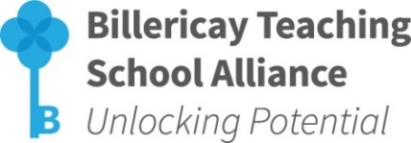 Stepping Into Subject Leadership (Primary NQTs and RQTs)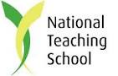 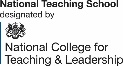 Venue:             	Training and Development Suite, The Bromfords School, Wickford, Essex, SS12 0LZDate and Time: 	27 June 2018  (9:00pm to 3:30pm)Cost:                	£95 per delegate (£85.50 for Billericay TSA Members)	For further information on the benefits of becoming a member of the Billericay TSA, please visit http://www.billericayteachingschoolalliance.com/tsa-membership/ BOOKING FORMDelegate Details: (Please insert additional rows as necessary)Special Requirements (dietary/mobility etc):School CPD Leader Details:School CPD Leader Details:Contact Details for Invoicing purposes:Places will be allocated on a first come/first served basisConfirmation will be sent via emailFurther details will be sent prior to the start of the programmeIf for any reason the booking has to be cancelled, a refund will only be issued if the place can be filledFor further information, please contact: Mel Jones, Billericay TSA Administrator, The Billericay School, School Road, Billericay, Essex, CM12 9LH T: 01277 314420 E: mjones@billericayschool.com School:Headteacher:Headteacher Email Address:Headteacher Email Address:School Contact No:School Contact No:Name:PositionEmail AddressName:Email Address:Name:Email Address:Name:Email Address:To secure a place on this programme, please complete this Booking Form and return via email to: mjones@billericayschool.com 